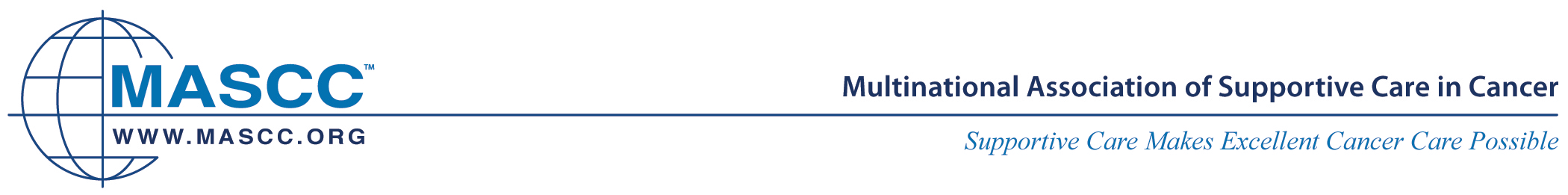 Special Project Budget SubmissionThe special project budget will not cover the costs for:Any activity associated with the Annual Meeting, including Workshops, Parallel Sessions or SG business meeting expenses;Research Assistant or Fellow (contributions to-date are volunteer efforts by members or from institutional resources members are able to garner);Medical Writer or Reviewer, unless under special circumstances (please describe in budget description below).Examples of previously approved special budget items include but are not limited to:SG Guideline meeting;The MASCC Board of Directors offers an annual $1000 grant to cover start-up expenses incurred by one or more Study Groups for implementation of a defined project.   Should you wish to apply for this grant, the budget must not exceed $1,000 USD and you agree to the following terms:Submit an annual written report on the progress of the project at the time of the MASCC Annual Meeting and a final written report including actual expenditures upon completion of the project.  Work with the Executive Director to obtain funding above the initial $1,000 start-up grant.Please return by email to:Leslie Johnson, Study Group Coordinatorljohnson@mascc.orgRevised 09/14/2018	Submitted by:  Date:  Budget Year: 2019-2020Budget: Proposed and itemized expenses, in USDBudget: Proposed and itemized expenses, in USDDescription (provide as much detail as possible)Amount $ USDIs the Study Group planning to receive funds from other sources? (if yes, please fill out below table)YESNOIf yes, have you communicated with the Executive Director about these funding sources?YESNOIncome Budget: Proposed income budget, in USD, including potential sponsorsIncome Budget: Proposed income budget, in USD, including potential sponsorsIncome Budget: Proposed income budget, in USD, including potential sponsorsSourceDetails/information/commentsAmount $ USDI/We would like to apply for the start-up grant and agree to the terms as listed aboveYES